Приложение № 3 к аукционной документации 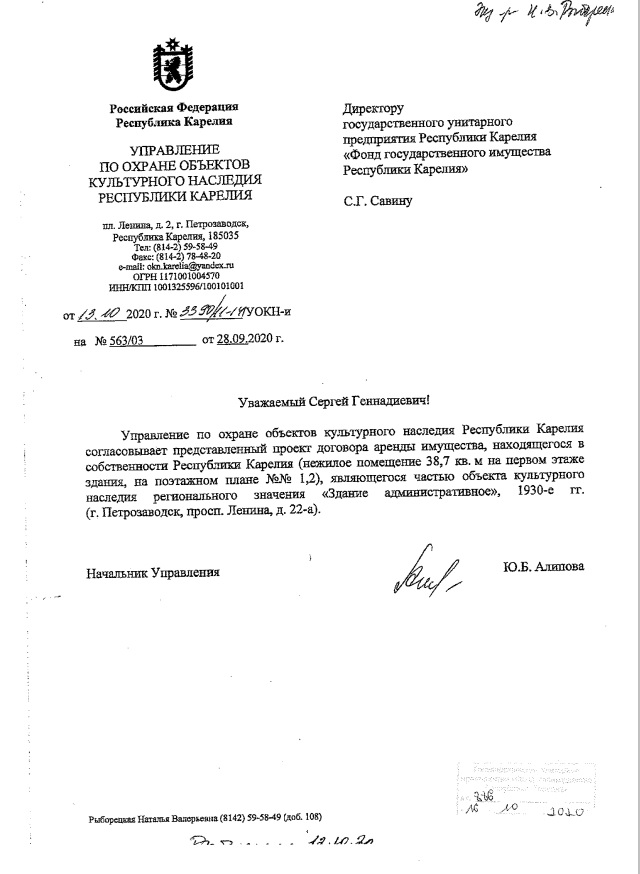 